SEMINARIUM INFORMACYJNE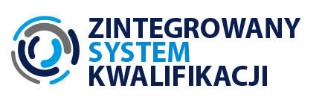 Zintegrowany System Kwalifikacji – szansa dla edukacji i rynku pracy
22 listopada 2018 r.
ToruńPARTNER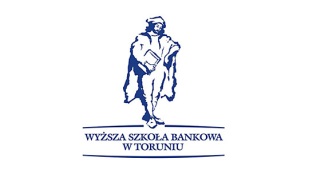 Seminarium realizowane jest w ramach projektu „Włączanie kwalifikacji innowacyjnych i potrzebnych społecznie do Zintegrowanego Systemu Kwalifikacji oraz ograniczenie barier w rozwoju ZSK przez wspieranie interesariuszy systemu na poziomie krajowym i regionalnym”PROGRAMPROGRAM8:30–9:00Rejestracja uczestników9:00–9:15Otwarcie seminarium 9:15–10:45Czym jest Zintegrowany System Kwalifikacji?Co wprowadza Ustawa o Zintegrowanym Systemie Kwalifikacji?Dlaczego ZSK jest potrzebny?Jak w nowy sposób rozumieć kwalifikacje i jakie nowe możliwości ich uzyskiwania daje ZSK?10:45–11:00Przerwa kawowa11:00–13:00Jak funkcjonuje ZSK? Jak Polska Rama Kwalifikacji połączona jest z ZSK?Jakie instytucje i procesy tworzą System?  Kto i na jakich zasadach może włączyć się do Systemu?13:00–13:30Przerwa obiadowa13:30–14:45Sektorowe Ramy Kwalifikacji (SRK)? Czym są Sektorowe Ramy Kwalifikacji?Które branże stworzyły już swoje ramy?Jakie informacje zawiera SRK (na przykładzie sektora bankowości)?14:45–15:00Podsumowanie seminarium